Table 1. Characteristics of studies examining cross-sectional and longitudinal cognitive predictors of psychosocial functionTable 2.  Methodological quality assessment of studies included in the meta-analysis. Quality rating: (1) The clinical sample was representative of the target population (diagnosis based on well-established clinical diagnostic manuals), (2) The authors performed sample size calculations and/or power analysis, (3) The study used well-established measures of psychosocial function, (4) The study used well-established measures of clinical and cognitive variables, (5) The authors provided estimates of variability (standard error, standard deviation or confidence intervals), (6) Collinearity assessed/ corrected for multiple comparisons. NS – not specified 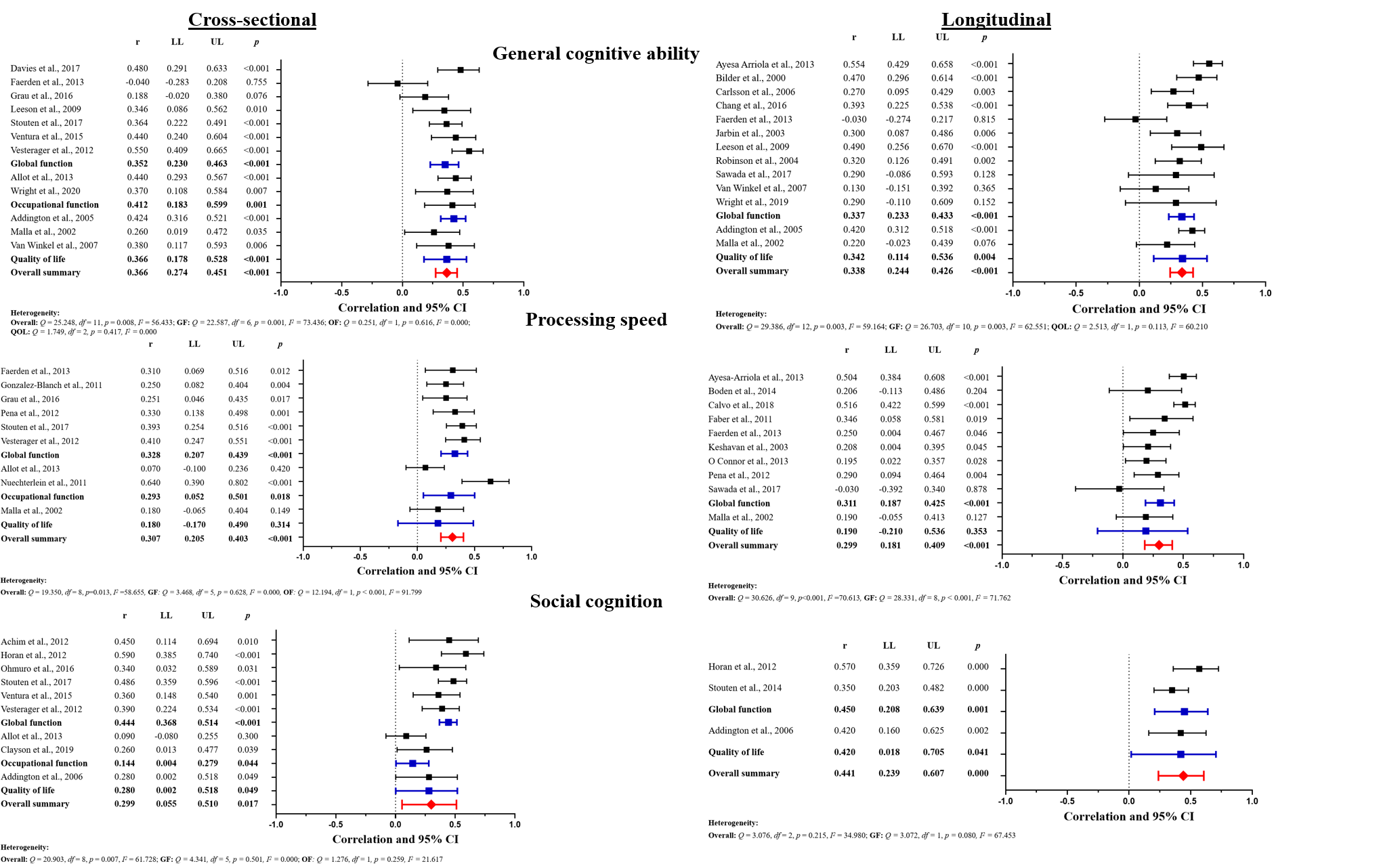 Figure 1. Forest plots of subgroup comparisons for general cognitive ability, processing speed and social cognition.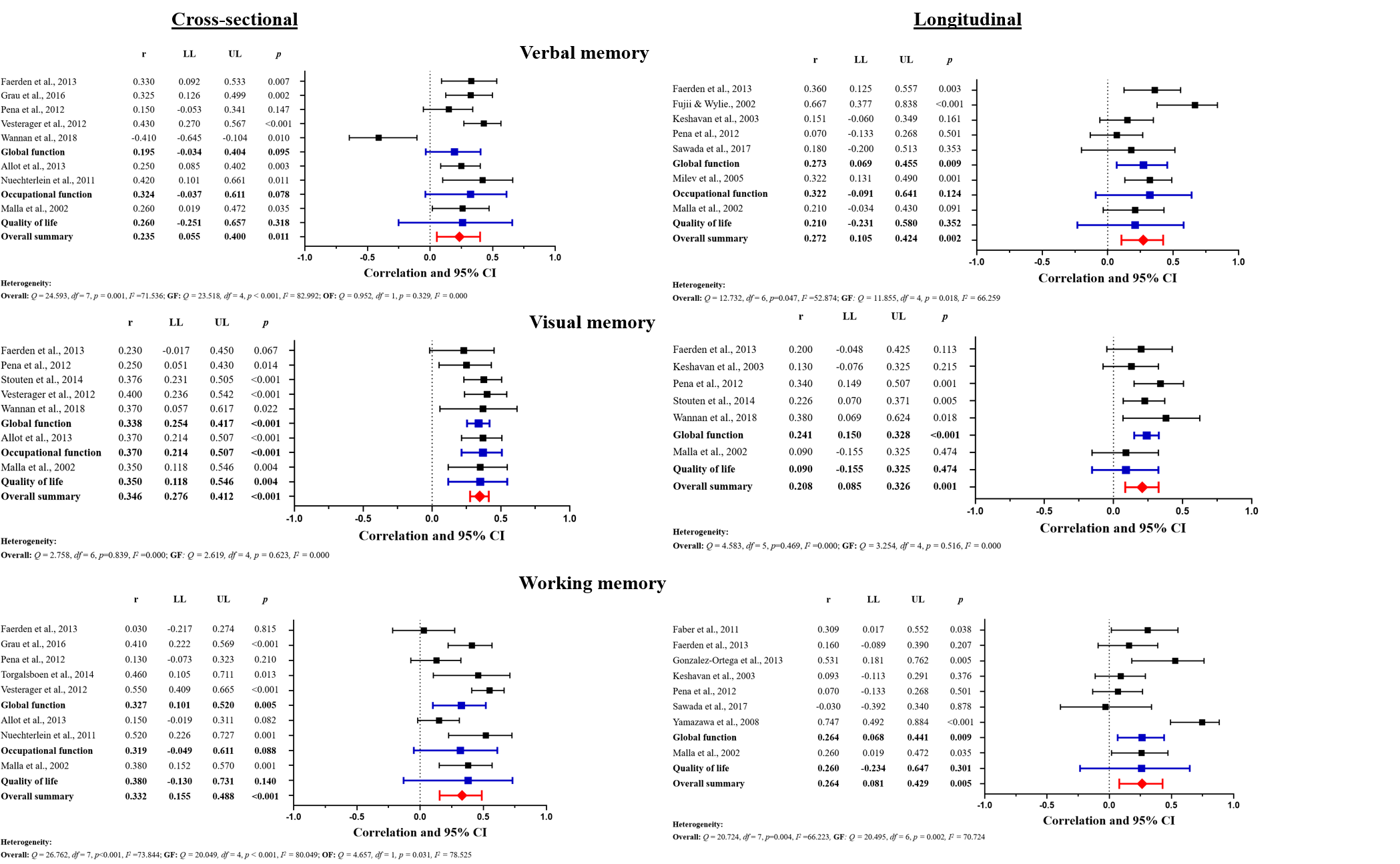 Figure 2. Forest plots of subgroup comparisons for verbal memory, visual memory and working memory.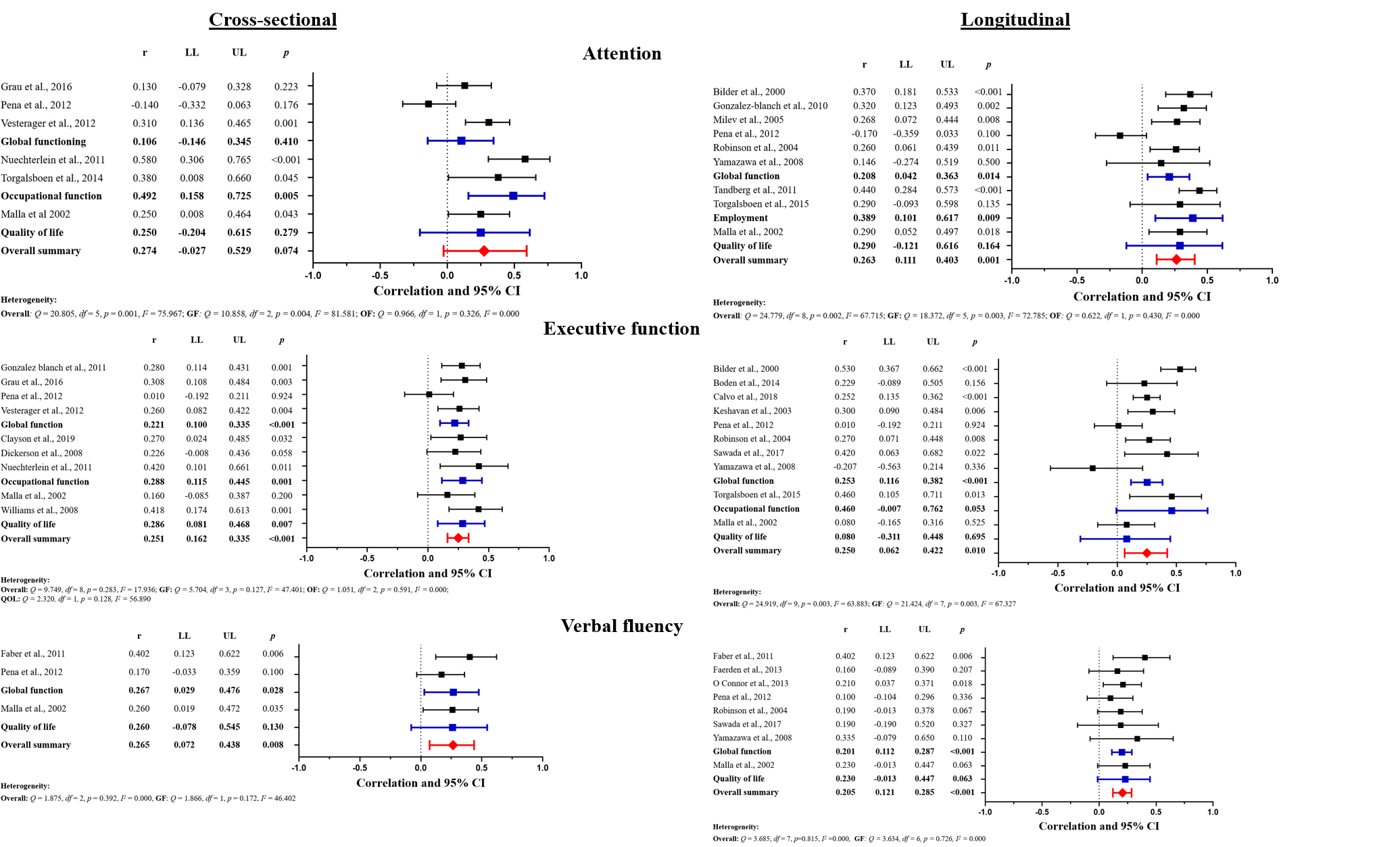 Figure 3. Forest plots of subgroup comparisons for attention, executive function and verbal fluency. ReferencesAchim AM, Ouellet R, Roy MA, Jackson PL. Mentalizing in first-episode psychosis. Psychiatry Res 2012;196:207-213.Addington J, Saeedi H, Addington D. The course of cognitive functioning in first episode psychosis: changes over time and impact on outcome. Schizophr Res 2005;78:35-43.Addington J, Saeedi H, Addington D. Facial affect recognition: a mediator between cognitive and social functioning in psychosis?. Schizophrenia Res 2006;85:142-50.Addington J, Saeedi H, Addington D. Influence of social perception and social knowledge on cognitive and social functioning in early psychosis. Br J Psychiatry 2006;189:373-378.Bratlien U, Øie M, Lien L, et al. Social dysfunction in first-episode psychosis and relations to neurocognition, duration of untreated psychosis and clinical symptoms. Psychiatry Res 2013;207:33-39.Clayson PE, Kern RS, Nuechterlein KH, et al. Social vs. non-social measures of learning potential for predicting community functioning across phase of illness in schizophrenia. Schizophr Res 2019;204:104-110.Davies G, Fowler D, Greenwood K. Metacognition as a mediating variable between neurocognition and functional outcome in first episode psychosis. Schizophr Bull 2017 ;43:824-832.Faerden A, Barrett EA, Nesvåg R, et al. Apathy, poor verbal memory and male gender predict lower psychosocial functioning one year after the first treatment of psychosis. Psychiatry Res 2013;210:55-61.González-Blanch C, Pérez-Iglesias R, Rodríguez-Sánchez JM, et al. A digit symbol coding task as a screening instrument for cognitive impairment in first-episode psychosis. Arch Clin Neuropsychol 2011;26:48-58.Grau N, Rubio-Abadal E, Usall J, et al. Influence of cognition, premorbid adjustment and psychotic symptoms on psycho-social functioning in first-episode psychosis. Psychiatry Res 2016;242:157-162Horan WP, Green MF, DeGroot M, et al. Social cognition in schizophrenia, part 2: 12-month stability and prediction of functional outcome in first-episode patients. Schizophr Bull 2012;38:865-872.Leeson VC, Barnes TR, Hutton SB, Ron MA, Joyce EM. IQ as a predictor of functional outcome in schizophrenia: a longitudinal, four-year study of first-episode psychosis. Schizophr Res 2009;107:55-60.Malla AK, Norman RM, Manchanda R, Townsend L. Symptoms, cognition, treatment adherence and functional outcome in first-episode psychosis. Psychol Med 2002;32:1109-1119.Mazza M, Pollice R, Pacitti F, et al. New evidence in theory of mind deficits in subjects with chronic schizophrenia and first episode: correlation with symptoms, neurocognition and social function. Riv Psichiatr 2012;47:327-336.Ohmuro N, Katsura M, Obara C, et al. Deficits of cognitive theory of mind and its relationship with functioning in individuals with an at-risk mental state and first-episode psychosis. Psychiatry Res 2016;243:318-325.Peña J, Segarra R, Ojeda N, García J, Eguiluz JI, Gutiérrez M. Do the same factors predict outcome in schizophrenia and non-schizophrenia syndromes after first-episode psychosis? A two-year follow-up study. J Psychiatr Res 2012;46:774-81.Rodriguez M, Spaniel F, Konradova L, et al. Comparison of visuospatial and verbal abilities in first psychotic episode of schizophrenia spectrum disorder: impact on global functioning and quality of life. Front Behav Neurosci 2015;9:322-337.Stirling J, White C, Lewis S, et al. Neurocognitive function and outcome in first-episode schizophrenia: a 10-year follow-up of an epidemiological cohort. Schizophr Res 2003;65:75-86.Stouten LH, Veling W, Laan W, Van der Helm M, Van der Gaag M. Psychotic symptoms, cognition and affect as predictors of psychosocial problems and functional change in first-episode psychosis. Schizophr Res 2014;158:113-119.Stouten LH, Veling W, Laan W, van der Helm M, van der Gaag M. Psychosocial functioning in first‐episode psychosis and associations with neurocognition, social cognition, psychotic and affective symptoms. Early Interv Psychiatry 2017;11:23-36.Van Winkel R, Myin‐Germeys I, De Hert M, Delespaul P, Peuskens J, Van Os J. The association between cognition and functional outcome in first‐episode patients with schizophrenia: mystery resolved?. Acta Psychiatr Scand 2007;116:119-124.Ventura J, Ered A, Gretchen-Doorly D, et al. Theory of mind in the early course of schizophrenia: stability, symptom and neurocognitive correlates, and relationship with functioning. Psychol Med 2015;45:2031-2043.Vesterager L, Christensen TØ, Olsen BB, et al. Cognitive and clinical predictors of functional capacity in patients with first episode schizophrenia. Schizophr Res 2012;141:251-256.Wannan CM, Bartholomeusz CF, Cropley VL, et al. Deterioration of visuospatial associative memory following a first psychotic episode: a long-term follow-up study. Psychol Med 2018;48:132-141.Williams LM, Whitford TJ, Flynn G, et al. General and social cognition in first episode schizophrenia: identification of separable factors and prediction of functional outcome using the IntegNeuro test battery. Schizophr Res 2008;99:182-191. Woolverton CB, Bell EK, Moe AM, Harrison‐Monroe P, Breitborde NJ. Social cognition and the course of social functioning in first‐episode psychosis. Early Interv Psychiatry 2018;12:1151-1156.Wright AC, Davies G, Fowler D, Greenwood K. Three-year follow-up study exploring metacognition and function in individuals with first episode psychosis. Front Psychiatry 2019;10:182-194.Wright AC, Mueser KT, McGurk SR, Fowler D, Greenwood KE. Cognitive and metacognitive factors predict engagement in employment in individuals with first episode psychosis. Schizophr Res Cogn 2020;19:100141.Allott KA, Cotton SM, Chinnery GL, et al. The relative contribution of neurocognition and social cognition to 6-month vocational outcomes following Individual Placement and Support in first-episode psychosis. Schizophr Res 2013;150:136-143.Dickerson FB, Stallings C, Origoni A, Boronow JJ, Sullens A, Yolken R. Predictors of occupational status six months after hospitalization in persons with a recent onset of psychosis. Psychiatry Res 2008;160:278-284Nuechterlein KH, Subotnik KL, Green MF, et al. Neurocognitive predictors of work outcome in recent-onset schizophrenia. Schizophr Bull 2011;37:S33-40.Torgalsbøen AK, Mohn C, Rund BR. Neurocognitive predictors of remission of symptoms and social and role functioning in the early course of first-episode schizophrenia. Psychiatry Res 2014;216:1-5.Ayesa-Arriola R, Rodríguez-Sánchez JM, Pérez-Iglesias R, et al. The relevance of cognitive, clinical and premorbid variables in predicting functional outcome for individuals with first-episode psychosis: a 3 year longitudinal study. Psychiatry Res 2013;209:302-308.Bilder RM, Goldman RS, Robinson D, et al. Neuropsychology of first-episode schizophrenia: initial characterization and clinical correlates. Am J Psychiatry 2000;157:549-559.Bodén R, Abrahamsson T, Holm G, Borg J. Psychomotor and cognitive deficits as predictors of 5-year outcome in first-episode schizophrenia. Nord J Psychiatry 2014;68:282-288.Calvo DT, Giménez-Donoso S, Setién-Suero E, Privat AT, Crespo-Facorro B, Arriola RA. Targeting recovery in first episode psychosis: the importance of neurocognition and premorbid adjustment in a 3-year longitudinal study. Schizophr Res 2018;195:320-326.Carlsson R, Nyman H, Ganse G, Cullberg J. Neuropsychological functions predict 1‐and 3‐year outcome in first‐episode psychosis. Acta Psychiatr Scand 2006;113:102-111.Chang WC, Hui CL, Chan SK, Lee EH, Chen EY. Impact of avolition and cognitive impairment on functional outcome in first-episode schizophrenia-spectrum disorder: a prospective one-year follow-up study. Schizophr Res 2016;170:318-321.Faber G, Smid HG, Van Gool AR, Wunderink L, Wiersma D, Van den Bosch RJ. Neurocognition and recovery in first episode psychosis. Psychiatry Res 2011;188:1-6.Fu S, Czajkowski N, Rund BR, Torgalsbøen AK. The relationship between level of cognitive impairments and functional outcome trajectories in first-episode schizophrenia. Schizophr Res 2017;190:144-149.Fujii DE, Wylie AM. Neurocognition and community outcome in schizophrenia: long-term predictive validity. Schizophr Res 2003;59:219-223.González-Blanch C, Perez-Iglesias R, Pardo-Garcia G et al. Prognostic value of cognitive functioning for global functional recovery in first-episode schizophrenia. Psychol Med 2010 ;40:935-944.González-Ortega I, de Los Mozos V, Echeburúa E, et al. Working memory as a predictor of negative symptoms and functional outcome in first episode psychosis. Psychiatry Res 2013;206:8-16.Holthausen EA, Wiersma D, Cahn W, et al. Predictive value of cognition for different domains of outcome in recent-onset schizophrenia. Psychiatry Res 2007;149:71-80.Jarbin H, Ott Y, Von Knorring AL. Adult outcome of social function in adolescent-onset schizophrenia and affective psychosis. J Am Acad Child Adolesc Psychiatry 2003;42:176-183.Keshavan MS, Haas G, Miewald J, et al. Prolonged untreated illness duration from prodromal onset predicts outcome in first episode psychoses. Schizophr Bull 2003;29:757-769.Lucas S, Redoblado-Hodge MA, Shores A, Brennan J, Harris A. Predictors of outcome three years after diagnosis of first episode psychosis. Psychiatry Res 2008;161:11-18.Marino L, Nossel I, Choi JC, et al. The RAISE connection program for early psychosis: secondary outcomes and mediators and moderators of improvement. J Nerv Ment Dis 2015;203:365-371.Milev P, Ho BC, Arndt S, Andreasen NC. Predictive values of neurocognition and negative symptoms on functional outcome in schizophrenia: a longitudinal first-episode study with 7-year follow-up. Am J Psychiatry 2005;162:495-506.O'Connor JA, Wiffen B, DiForti M, et al. Neuropsychological, clinical and cognitive insight predictors of outcome in a first episode psychosis study. Schizophr Res 2013;149:70-76.Robinson DG, Woerner MG, McMeniman M, Mendelowitz A, Bilder RM. Symptomatic and functional recovery from a first episode of schizophrenia or schizoaffective disorder. Am J Psychiatry 2004;161:473-479.Sawada K, Kanehara A, Sakakibara E, et al. Identifying neurocognitive markers for outcome prediction of global functioning in individuals with first‐episode and ultra‐high‐risk for psychosis. Psychiatry Clin Neurosci 2017;71:318-327.Sullivan S, Lewis G, Mohr C,et al. The longitudinal association between social functioning and theory of mind in first-episode psychosis. Cogn Neuropsychiatry 2014;19:58-80.Tandberg M, Ueland T, Sundet K, et al. Neurocognition and occupational functioning in patients with first-episode psychosis: a 2-year follow-up study. Psychiatry Res 2011;188:334-342.Torgalsbøen AK, Mohn C, Czajkowski N, Rund BR. Relationship between neurocognition and functional recovery in first-episode schizophrenia: results from the second year of the Oslo multi-follow-up study. Psychiatry Res 2015;227:185-191.Verdoux H, Liraud F, Assens F, Abalan F, van Os J. Social and clinical consequences of cognitive deficits in early psychosis: a two-year follow-up study of first-admitted patients.  Schizophr Res 2002;56:149-159.Yamazawa R, Nemoto T, Kobayashi H, Chino B, Kashima H, Mizuno M. Association between duration of untreated psychosis, premorbid functioning, and cognitive performance and the outcome of first-episode schizophrenia in Japanese patients: prospective study. Aust N Z J Psychiatry 2008;42:159-165.Cross-sectional cognitive predictors of psychosocial function Cross-sectional cognitive predictors of psychosocial function Cross-sectional cognitive predictors of psychosocial function Cross-sectional cognitive predictors of psychosocial function Cross-sectional cognitive predictors of psychosocial function Author Sample characteristicsa Cognitive measuresFunctional measuresbMain FindingscAchim et al., 20121First-episode psychosis (FEP) non-affective DSM-IVN=31Age: 24.9 (4.5)Male: 26 (83.87%)Mentalising/ToM: Hinting task, False Belief task, Faux-pas test, Strange Stories Test  SOFAS Social cognition: +Addington et al., 20052FEP non-affectiveDSM-IV<3 months treatmentN=247Age: 24.5 (8.2)Male: 168 (68.02%)	Cognitive composite score: Attention: Continuous Performance Task (CPT)EF: Trail Making Test (TMT) A & BInformation processing: Span of apprehension (SPAN)PS: StroopVerbal fluency: Controlled oral word association test (COWAT), category fluency (category instances) verbal memory: Logical Memory (LM) subtests of Wechsler Memory Scale - Revised (WMS-R), Rey auditory verbal learning test (RAVLT) visual memory: Rey-Osterrieth complex figure test (RCFT)working memory: Letter-Number Span, Wisconsin card sorting task (WCST)QLSGeneral cognition: +Addington et al., 2006a3FEP non-affective DSM-IV<3 months treatmentN=50Age: 25.1 (8)Male: 30 (60%)Cognitive composite score: Attention: CPTPS: SPAN, TMT A&B, STROOP Verbal fluency: COWAT, category fluencyVerbal memory: LM WMS-R, RAVLTVisual memory: RCFT WM: Letter number span, WCST Social cognition:Facial Emotion Identification Test (FEIT) and the Facial Emotion Discrimination Test (FEDT)QLSGeneral cognition: +Social cogntion: +Addington et al., 2006b4FEP non-affective DSM-IV<3 months treatmentN=50Age: 25.1 (8.0)Male: 30 (60%)Cognitive composite score: Attention: CPTPS: SPAN, TMT A&B, STROOPVerbal fluency: COWAT, category fluencyVerbal memory: LM WMS-R, RAVLTVisual memory: RCFT WM: Letter number span, WCST Social cognition:Social knowledge: Situational Features Recognition TestSocial perception: Social Cue Recognition TestQLS General cogntion: +Social cognition: +Bratlien et al., 20125FEP non-affectiveDSM-IV<12 weeks antipsychotic treatmentN=166Age: 27.8 (8.5)Male: 105 (63%)EF: Colour-Word Interference test (CWI) in Delis-Kaplan Executive Function System (D-KEFS)PS: digit symbol Verbal memory: California verbal learning test (CVLT-II)WM: Letter number sequencing (LNS) from the Wechsler Adult Intelligence Scale (WAIS-III)SFSEF: -PS: +VeM: -WM: -Clayson et al., 20196First-episode schizophrenia (FES)DSM-IVFirst episode within 2 yearsN=63Age: 22.7 (3.5)Male: 46 (73.02%)EF: WCSTSocial cognition:Emotion recognition: FEITGlobal Functioning Scale: RoleEF: +Social cognition: +Davies et al., 20177FEPN=80Age: 26.08 (5.53)Male: 49 (61.25%)EF: verbal fluency, TMTIQ: Wechsler abbreviated scale of intelligence (WASI)Metacognition: Metacognitive awareness inventory (MAI), Beck cognitive insight scale (BCIS)Verbal memory: LM WMS-IIIWM: LNSNeurocognition: Principle component analysis (PCA) TUSUPSA General cognition: +Metacognition: +Faerden et al., 20138  FEPDSM-IV<1 year treatmentN=64Age: 27.9 (8.4)Male: 36 (56%)Attention: digit span forwardEF: Verbal fluency, Category fluency, Set shifting, InhibitionIQ: WASI full scale IQ Premorbid IQ: National adult reading test (NART)PS: digit symbolVerbal memory: CVLT-IIVisual memory: RCFT WM: Letter number span forward (WAIS-III)GAFA: -EF: -IQ: -PS: -VeM: +VisM: -WM: -Gonzalez-Blanch et al., 20119FEP non-affectiveDSM-IVN=131Age: 26.8 (7.3)Male: 85 (64.9%)Attention: CPT, brief test of attentionEF: TMT A & B, Digit Span-backwardPS: cancellation test, digit symbol codingVerbal comprehension: WAIS-III verbal comprehension subtestsVerbal memory: RAVLTVisual memory: RCFTDASA: -EF: +PS: +VeC: -VeM: -VisM: -Grau et al., 201610FEP<6 months from initial contact with medical services, < 1 year from the onset of reported symptoms.N=90Age: 20.62 (6.92)Male: 52 (57.8%)Attention: CPTEF: TMT A & BIQ: WAISverbal memory: Verbal Learning Test España-Complutense (TAVEC)WM: Verbal Learning Test España-Complutense (TAVEC)DASA: -EF: +IQ: -VeM: +WM: +Horan et al., 201211FEP non-affectiveDSM-IVFirst episode within 2 years N=55Age=22.3 (4.3)Male=42 (76.36%)Social cognition: Emotion processing: Mayer-Salovey-Caruso Emotional Intelligence Test (MSCEIT)Social perception: TASIT Part III: Social Inference—Enriched, Relationships Across Domains (RAD)RFSSocial cognition: +Leeson et al., 200912FEP non-affective DSM-IV<12 weeks antipsychotic treatmentN=54Male: 43 (79.63%)EF: Stockings of Cambridge IQ: WAIS-RPremorbid IQ: NART PS: stockings of Cambridge Visual Memory: pattern recognition memory (CANTAB)WM: spatial WM, spatial span (CANTAB)SFSIQ: +Malla et al., 200213FEP non-affectiveDSM-IV<1 month antipsychotic treatment N=66Age: 25.6 (8.9)Male: 49 (74%)Attention: CPTEF: WCSTPremorbid IQ: NARTPS: Processing Speed Index (WAIS-III) Verbal, performance and FSIQ: WAIS-IIIVerbal fluency: C & S totals Thurstone Word Fluency Testverbal memory: auditory memory (WMS-III) visual memory: visual memory (WMS-III)WM: Working memory index (WMS-III), Serial Addition Task-PASAT WQOLIA: +EF: -IQ: +PMIQ: +PS: -VeM: -VF: +VisM: +WM: +Mazza et al., 201214FEPDSM-IV<3 months from initial diagnosis N=49Age: 26.8 (6.4)Male: 33 (67.35%)EF: TMT-B, Tower of London, verbal fluencyIQ: raven progressive matricesPS: TMT-ASocial cognition: false belief and advanced theory of mind taskVerbal memory: RAVLTWM: digit span*cognitive variables only compared to social cognitionVADO Personal and Social Functioning Scale (modified SOFAS)ToM: +Ohmuro et al., 201615FEP CAARMS-J criteriaN=40 Age: 22.9 (6.3) Male: 11 (27.5%) Cognition: brief assessment of cognition in schizophrenia (BACS)Premorbid IQ: NARTSocial cognition: ToM: Theory of mind picture stories task *cognitive variables not analysed GAFToM: +Pena et al., 201216FEPDSM-IVN=95Age: 28.4 (7. 4)Male: 77 (81.05%)Attention: Brief Test of Attention, Letters and Numbersexecutive functioning: WCSTprocessing speed: Digit Symbol, STROOP, TMT Averbal fluency: verbal fluency testverbal memory: LM WMS-IIII; short-term and long-term recall, visual memory: RCFTworking memory: LNS and Backward Digits subscales (WAIS)DAS, GAFA: -EF: -PS: +VeM: -VF: -VisM: +WM: -Rodriguez et al., 201517FESICD-10First admission to MHSN=36, HC N=36Age: 26.3 (5.6)Male: 22 (61.11%)Attention: PEBL Perceptual Vigilance TaskEF: TMT B, key search test PS: TMT A Verbal memory: Rey auditory verbal learning test (RAVLT) Verbal fluency: verbal fluency test Visual memory: RCFTVerbal WM: digit span Visual WM: spatial spanGAF, WHOQOL-BREFA: -EF: -PS: -VeM: +VF: +VisM: -WM: +VisWM: -Stirling et al., 200318FEP DSM-IVFirst episode within 2 years N=49Age: 26Male: 28 (57.14%)EF: WCST Premorbid IQ: NART Verbal memory: Warrington recognition memory tests for faces and wordsvisual memory: Warrington recognition memory tests for faces and words, the memory for design test Visuospatial ability/ Perceptual organisation: object assembly (OA), picture completion (PC) and arrangement (PA) and block design (BD) (WAIS)WHO life charts, GAF Composite scores: outcome 1 (work performance, social competence, time trends change and GAF disability)EF: +PMIQ: -VeM: -VisM: -Visuospatial ability: +Stouten et al., 201419FEP non-affectiveDSM-IVFirst contact with MHSN=153Age: 27.8 Male: 111 (72.55%)Attention: CPT General cognition: info and calculations (WAIS-III)Problem solving: Block Design; Tower of LondonPS: digit symbol coding, TMT Averbal fluency: Category Fluency, Animal NamingVerbal memory: RAVLT Visual memory: Brief visuospatial memory test – revised (BVMT-R)WM: LNSSocial cognition: emotion perception: Amsterdam Neuropsychological Taskssocial cognitive biases: Davos Assessment of Cognitive Biases Scalesocial knowledge: WAIS III Picture ArrangementToM: Hinting task PSPA: -General cognition: +Problem solving: -PS:  -Social knowledge: -Social cognitive bias: - ToM: +VeM: -VF: -VisM: +WM: - Stouten et al., 201720FEP non-affective DSM-IV<3 months after contact with MHSN=162Age: 27.61 (6.3)Male: 116 (71.6%) Attention: CPTGeneral cognition: WAIS-III Info & calculationsProblem solving: WAIS-III BD, Tower of london PS: WAIS-III digit symbol coding, TMT-AVerbal fluency: Category fluency, animal namingVerbal memory: RAVLTVisual memory: BVMT-RWM: LNS WAIS-IIISocial cognition:Emotion perception: Amsterdam NeuropsychologicalTasksSocial cog bias: Davos Assessment of CognitiveBiases ScaleSocial knowledge: WAIS picture arrangementPSPA: -PS: +Problem solving: -VF: -VeM: -VisM: -General cognition: +Social cognition: + Van Winkel et al., 200721FEP non-affectiveDSM-IVN=51Age: 23.2 (4) Male: 70%IQ: (WAIS) Premorbid IQ: Vragenlijst voor Intellectuele Status (VIS)WHO lifechartIQ: +Ventura et al., 201522FEP non-affectiveDSM-IV<2 years since FEPN=77Age: 21.52 (3.75) Male: 37 (77%)MATRICS Consensus Cognitive Battery (MCCB) cognitive composite score: Attention PSReasoning/problem solving Verbal memory Visual memory working memorySocial cognition:ToM: Social animations task (SAT)*MCCB cognitive composite only compared to ToM RFSToM: +Vesterager et al., 201223FEP non-affectiveN=117 Age: 25.0(3.3)Male: 63 (53.8%) Attention: CPT EF: Neuropsychological Assessment Battery (NAB) MazesPS: TMT A, BACS symbol coding, Category Fluency (Animal Naming)Verbal memory: Hopkin's Verbal Learning TestVisual memory: BVMT-RWM: Spatial Span (WMS-III), LNS (University of Maryland)Social cognition: MSCEITUPSAGAFA: -EF: -PS: -Social cognition: +VeM: -VisM: -WM: +Wannan et al., 201824FEP non-affective DSM-III>6 months neuroleptic treatmentN=38Age: 28.67 (3.96)Male: 67 (70.53%)Premorbid IQ: NARTVerbal memory: verbal paired associates (CANTAB)Visual memory: paired associate learning (CANTAB), Pattern Recognition (CANTAB)SOFASVeM: +VisM: +Williams et al., 200825FESDSM-IVFirst contact with servicesN=56Age: 19.76 (3.2)Male: 34 (60.71%)IntegNeuro battery:AttentionEFPSSocial cognition Verbal memoryVisual memory Working memory  SOFAS, WHO QOLA: +PS: +WM: +VeM: +EF: +Social cognition: +Woolverton et al., 201626 FEP DSM-IV< 5 years since the onset of psychotic symptomsN=71Age: 23.09 (4.22)Male: 76.05%Social cognition: Attributional style: Internal, Personal and Situational Attributions Questionnaire (IPSAQ)Emotion recognition: FEIT, FEDTSocial cue recognition: situational feature recognition, social cue recognition task (SCRT)ToM: Hinting task SFSSocial cognition: +Wright et al., 201927 FEP non-affectiveICD-10 Enrolled in EIS for at least 3 monthsN=26Age: 28.93 (5.55)Male: 23 (88.46%)EF: TMT, verbal fluency General cognition: Composite scoreMetacognition: MAIVerbal memory: LM WMS-IIIVerbal & performance IQ: vocabulary & matrix reasoning (WMS-R)WM: LNS (WMS-III)*Confirmatory Factor Analysis (CFA) neurocognitive factor scoreTUS, UPSAGeneral cognition: +Metacognition: +Wright et al., 202028FEP non-affectiveICD-10Enrolled in EIS for at least 3 monthsN=52Age: 26.13 (5.5) Male: 42 (81%)  IQ: vocabulary and matrix reasoning (WAIS-II)Metacognition: MAI TUS, UPSA IQ: +Metacognition: +Longitudinal (< 1 year) cognitive predictors of psychosocial functioningLongitudinal (< 1 year) cognitive predictors of psychosocial functioningLongitudinal (< 1 year) cognitive predictors of psychosocial functioningLongitudinal (< 1 year) cognitive predictors of psychosocial functioningLongitudinal (< 1 year) cognitive predictors of psychosocial functioningLongitudinal (< 1 year) cognitive predictors of psychosocial functioningLongitudinal (< 1 year) cognitive predictors of psychosocial functioningLongitudinal (< 1 year) cognitive predictors of psychosocial functioningLongitudinal (< 1 year) cognitive predictors of psychosocial functioningLongitudinal (< 1 year) cognitive predictors of psychosocial functioningAuthor Sample characteristicsa Sample characteristicsa Sample characteristicsa Cognitive measuresCognitive measuresCognitive measuresFunctional measuresbFunctional measuresbMain FindingscMain FindingscAllot et al., 201329Allot et al., 201329FEPDSM-IVN=135 Age: 20.3 (2.4)Male: 91 (67.4%)EF: TMT A & BPremorbid IQ: The Wide Range Achievement Test-Fourth Edition (WRAT-4)PS: Symbol Digit Modalities Test (SDMT)Verbal fluency: COWAT, animal fluency testverbal learning: Similarities (WAIS-III)Verbal memory: RAVLTVisual memory: RCFTWM: Digit Span, LNS (WAIS-III) Social cognition: Emotion recognition: Diagnostic Analysis of Nonverbal Accuracy-2-Adult VersionToM: Picture Sequencing Task (PST), False Belief and Deception Stories Task (FBDST), Hinting TaskEF: TMT A & BPremorbid IQ: The Wide Range Achievement Test-Fourth Edition (WRAT-4)PS: Symbol Digit Modalities Test (SDMT)Verbal fluency: COWAT, animal fluency testverbal learning: Similarities (WAIS-III)Verbal memory: RAVLTVisual memory: RCFTWM: Digit Span, LNS (WAIS-III) Social cognition: Emotion recognition: Diagnostic Analysis of Nonverbal Accuracy-2-Adult VersionToM: Picture Sequencing Task (PST), False Belief and Deception Stories Task (FBDST), Hinting Task(i) enrolment in education over 6 months (yes/no), (ii) competitive employment attainment over 6 months (yes/no), (iii) hours of competitive employment over 6 months.6 months 6 months EF: -PMIQ: -PS: -Social cognition: -VeM: -VF: -VisM: +WM: -EF: -PMIQ: -PS: -Social cognition: -VeM: -VF: -VisM: +WM: -Dickerson et al., 200830Dickerson et al., 200830FEPDSM-IVN=71Age: 25.4 (7.03)Male: 40 (56%)Repeatable Battery for the Assessment of Neuropsychological Status (RBANS):AttentionLanguageVerbal memoryVisuospatial memoryEF: WCSTGeneral cognition: Wide Range Achievement Test (WRAT)Repeatable Battery for the Assessment of Neuropsychological Status (RBANS):AttentionLanguageVerbal memoryVisuospatial memoryEF: WCSTGeneral cognition: Wide Range Achievement Test (WRAT)Modified Vocational Index6 months6 monthsA: -EF: +General cognition: -VeM: -A: -EF: +General cognition: -VeM: -Nuechterlein et al., 201131Nuechterlein et al., 201131FEP non-affectiveDSM-IV<2 years since FEPN=35Age: 24.9 (5.3)Male: 34 (72.34%)Attention: CPTEF: TMT BProcessing speed: Span, TMT AVerbal memory: CVLTWM: digit-span distractibility taskAttention: CPTEF: TMT BProcessing speed: Span, TMT AVerbal memory: CVLTWM: digit-span distractibility taskReturn to school/work (dichotomous variable)9 months9 monthsA: +EF: +PS: +VeM: + WM: +A: +EF: +PS: +VeM: + WM: +Torgalsboen et al., 201432 Torgalsboen et al., 201432 FEP non-affectiveDSM-IVWithin 5 months of first contact with servicesN=28Age: 21 (2.6)Male: 17 (60.7%)MCCB: Attention General cognition Problem solving PSSocial cognition Verbal memoryVisual memory Working Memory MCCB: Attention General cognition Problem solving PSSocial cognition Verbal memoryVisual memory Working Memory GAF6 months6 monthsA: +Problem solving: -PS: -Social cognition: -VeM: -VisM: -WM: +A: +Problem solving: -PS: -Social cognition: -VeM: -VisM: -WM: +Ventura et al., 201522Ventura et al., 201522FEP non-affectiveDSM-IV<2 years since FEPN=77Age: 21.52 (3.75) Male: 37 (77%)MCCB: Attention General cognition Problem solving PSSocial cognition: ToM: social animations task (SAT)Verbal memoryVisual memory Working MemoryMCCB: Attention General cognition Problem solving PSSocial cognition: ToM: social animations task (SAT)Verbal memoryVisual memory Working MemoryRFS6 months6 monthsToM: +ToM: +Vesterager et al., 201223Vesterager et al., 201223FEP non-affectiveN=117 Age: 25.0(3.3)Male: 63 (53.8%)Attention: CPT EF: NAB MazesPS: TMT A, BACS symbol coding, Category Fluency (Animal Naming)Social cognition: MSCEITVerbal memory: Hopkin's Verbal Learning TestVisual memory: BVMT-RWM: Spatial Span (WMS-III), LNS (University of Maryland)Attention: CPT EF: NAB MazesPS: TMT A, BACS symbol coding, Category Fluency (Animal Naming)Social cognition: MSCEITVerbal memory: Hopkin's Verbal Learning TestVisual memory: BVMT-RWM: Spatial Span (WMS-III), LNS (University of Maryland)UPSA, GAF10 months10 monthsA: -EF: -PS: -Social cognition: -VeM: +VisM: +WM: +A: -EF: -PS: -Social cognition: -VeM: +VisM: +WM: +Longitudinal (> 1 year) cognitive predictors of psychosocial function Longitudinal (> 1 year) cognitive predictors of psychosocial function Longitudinal (> 1 year) cognitive predictors of psychosocial function Longitudinal (> 1 year) cognitive predictors of psychosocial function Longitudinal (> 1 year) cognitive predictors of psychosocial function Longitudinal (> 1 year) cognitive predictors of psychosocial function Longitudinal (> 1 year) cognitive predictors of psychosocial function Longitudinal (> 1 year) cognitive predictors of psychosocial function Longitudinal (> 1 year) cognitive predictors of psychosocial function Longitudinal (> 1 year) cognitive predictors of psychosocial function Author Author Sample characteristicsa Sample characteristicsa Cognitive measuresCognitive measuresCognitive measuresFunctional measuresbFunctional measuresbMain FindingscMain FindingscAddington et al., 20052FEP non-affectiveDSM-IV<3 months treatmentN=247Age: 24.5 (8.2)Male: 168 (68.02%)FEP non-affectiveDSM-IV<3 months treatmentN=247Age: 24.5 (8.2)Male: 168 (68.02%)attention: CPTEF: TMT A & Binformation processing :Span of apprehension (SPAN)PS: StroopVerbal fluency: COWAT, category fluency (category instances) verbal memory: LM (WMS-R), RAVLT visual memory: RCFTworking memory: Letter-Number Span, WCSTattention: CPTEF: TMT A & Binformation processing :Span of apprehension (SPAN)PS: StroopVerbal fluency: COWAT, category fluency (category instances) verbal memory: LM (WMS-R), RAVLT visual memory: RCFTworking memory: Letter-Number Span, WCSTQLS1 year 1 year A: -EF: +PS: +VeM: +VF: -VisM: -WM: -A: -EF: +PS: +VeM: +VF: -VisM: -WM: -Addington et al., 2006a3FEP non-affective DSM-IV<3 months treatmentN=50Age: 25.1 (8)Male: 30 (60%)FEP non-affective DSM-IV<3 months treatmentN=50Age: 25.1 (8)Male: 30 (60%)Attention: CPTPS: SPAN, TMT A&B, STROOP Verbal fluency: COWAT, category fluencyVerbal memory: LM WMS-R, RAVLTVisual memory: RCFT WM: Letter number span, WCST Social cognition:FEIT, FEDT*PCA Factor analysis cognitive score Attention: CPTPS: SPAN, TMT A&B, STROOP Verbal fluency: COWAT, category fluencyVerbal memory: LM WMS-R, RAVLTVisual memory: RCFT WM: Letter number span, WCST Social cognition:FEIT, FEDT*PCA Factor analysis cognitive score QLS1 year 1 year General cognition: +Social cognition: +General cognition: +Social cognition: +Addington et al., 2006b4FEP non-affective DSM-IV<3 months treatmentN=50Age: 25.1 (8.0)Male: 30 (60%)FEP non-affective DSM-IV<3 months treatmentN=50Age: 25.1 (8.0)Male: 30 (60%)Attention: CPTPS: SPAN, TMT A&B, STROOPVerbal fluency: COWAT, category fluencyVerbal memory: LM (WMS-R), RAVLTVisual memory: RCFT WM: Letter number span, WCST Social cognition:Social knowledge: Situational Features Recognition TestSocial perception: Social Cue Recognition Test*PCA factor analysis cognitive score Attention: CPTPS: SPAN, TMT A&B, STROOPVerbal fluency: COWAT, category fluencyVerbal memory: LM (WMS-R), RAVLTVisual memory: RCFT WM: Letter number span, WCST Social cognition:Social knowledge: Situational Features Recognition TestSocial perception: Social Cue Recognition Test*PCA factor analysis cognitive score QLS1 year1 yearGeneral cognition: +Social cognition: +General cognition: +Social cognition: +Ayesa-Arriola et al., 201333FEP non-affectiveDSM-IV <6 weeks antipsychotic treatment N=114Age: 27.47 (7.6)Male: 60%FEP non-affectiveDSM-IV <6 weeks antipsychotic treatment N=114Age: 27.47 (7.6)Male: 60%Attention: CPTEF: TMT A & BGlobal cognitive function scorePremorbid IQ: vocabulary (WAIS-III)PS: Digit symbol (WAIS-III)Verbal memory: RAVLT Visual memory: RCFTWM: Backward Digits scale (WAIS-III)Attention: CPTEF: TMT A & BGlobal cognitive function scorePremorbid IQ: vocabulary (WAIS-III)PS: Digit symbol (WAIS-III)Verbal memory: RAVLT Visual memory: RCFTWM: Backward Digits scale (WAIS-III)DAS1 year 1 year A: -EF: -PMIQ: -PS: +VeM: -VisM: -WM: -A: -EF: -PMIQ: -PS: +VeM: -VisM: -WM: -Bilder et al., 200034FESRDC criteria <12 weeks antipsychotic treatmentAge: 25.7 (6.3)Male: 58.5%FESRDC criteria <12 weeks antipsychotic treatmentAge: 25.7 (6.3)Male: 58.5%Battery of assessments:AttentionEFIQGeneral cognition LanguageMemory Premorbid IQvisuospatial skillsBattery of assessments:AttentionEFIQGeneral cognition LanguageMemory Premorbid IQvisuospatial skillsGlobal Assessment Scale1-2 Years1-2 YearsA: +EF: +General cognition: +Memory: +PMIQ: -Visuospatial ability: +A: +EF: +General cognition: +Memory: +PMIQ: -Visuospatial ability: +Boden et al., 201435FEP non-affectiveFirst year of illnessN=46Age: 27 (8)Male: 29 (63%)FEP non-affectiveFirst year of illnessN=46Age: 27 (8)Male: 29 (63%)General cognition: Synonyms, Reasoning, and Block Design (SRB – Dureman- Salde battery)PS: TMT and finger tapping verbal learning: Claeson – Dahl Verbal Learning TestGeneral cognition: Synonyms, Reasoning, and Block Design (SRB – Dureman- Salde battery)PS: TMT and finger tapping verbal learning: Claeson – Dahl Verbal Learning TestSCFS5 years5 yearsGeneral cognition: -PS: +Verbal learning: -General cognition: -PS: +Verbal learning: -Calvo et al., 201836FES DSM-IVantipsychotic naïveN=264Age: 29.9 (9.93)male: 57.89%FES DSM-IVantipsychotic naïveN=264Age: 29.9 (9.93)male: 57.89%Attention: CPTEF: TMT A & BPremorbid IQ: Vocabulary (WAIS III)  PS: Digit symbol (WAIS III) Verbal memory: RAVLTVisual memory: RCFTWM: Backward Digits Scale (WAIS III) Attention: CPTEF: TMT A & BPremorbid IQ: Vocabulary (WAIS III)  PS: Digit symbol (WAIS III) Verbal memory: RAVLTVisual memory: RCFTWM: Backward Digits Scale (WAIS III) DAS3 years3 yearsA: -EF: +PMIQ: -PS: +VeM: -VisM: -WM: -A: -EF: +PMIQ: -PS: +VeM: -VisM: -WM: -Carlsson et al., 200637FEPDSM-IVN=120Age: 26.8(5.5)Male: 55%FEPDSM-IVN=120Age: 26.8(5.5)Male: 55%IQ: WAIS-RIQ: WAIS-RGAF3 year 3 year IQ: +IQ: +Chang et al., 201638FEP non-affectiveDSM-IVN=114Age: 26.8 (10.1)Male: 55.3%FEP non-affectiveDSM-IVN=114Age: 26.8 (10.1)Male: 55.3%*Composite score: EF: Modified Wisconsin Card Sorting TestPS: digit-symbol codingVerbal fluency: verbal category fluencyVerbal memory: LM (WMS-R)Visual memory: Visual reproduction test (WMS-R)WM: LNS (WMS-R)*Composite score: EF: Modified Wisconsin Card Sorting TestPS: digit-symbol codingVerbal fluency: verbal category fluencyVerbal memory: LM (WMS-R)Visual memory: Visual reproduction test (WMS-R)WM: LNS (WMS-R)DAS1 year 1 year General cognition: +General cognition: +Faber et al., 201139FEP non-affectiveTreatment naïve DSM-IVN=45Age: 25.8 (6.7)Male: 37 (82.2%)FEP non-affectiveTreatment naïve DSM-IVN=45Age: 25.8 (6.7)Male: 37 (82.2%)Attention: CPT, STROOPEF: TMT A & BPS: symbol substitution, verbal fluencyVerbal memory: CVLTWM: digit span (WAIS-III)Attention: CPT, STROOPEF: TMT A & BPS: symbol substitution, verbal fluencyVerbal memory: CVLTWM: digit span (WAIS-III)GSDS2 year 2 year A: -EF: -PS: +VeM: -VF: +WM: -A: -EF: -PS: +VeM: -VF: +WM: -Faerden et al., 20138 FEPDSM-IV<1 year following the start of initial treatmentN=64Age: 27.9 (8.4)Male: 36 (56%)FEPDSM-IV<1 year following the start of initial treatmentN=64Age: 27.9 (8.4)Male: 36 (56%)Attention: digit span forwardEF: Verbal fluency, Category fluency, Set shifting, InhibitionIQ: WASI full scale IQPremorbid IQ: NARTPS: digit symbolVerbal memory: CVLT-IIVisual memory: RCFT WM: Letter number span forward (WAIS-III)Attention: digit span forwardEF: Verbal fluency, Category fluency, Set shifting, InhibitionIQ: WASI full scale IQPremorbid IQ: NARTPS: digit symbolVerbal memory: CVLT-IIVisual memory: RCFT WM: Letter number span forward (WAIS-III)GAF1 year1 yearA: -EF: -IQ: -PS: -VeM: +VisM: -WM: -A: -EF: -IQ: -PS: -VeM: +VisM: -WM: -Fu et al., 201740FEP DSM-IVWithin 5 months of first contact with services N=22Age: 21 (2.6)Male: 17 (60.7%)FEP DSM-IVWithin 5 months of first contact with services N=22Age: 21 (2.6)Male: 17 (60.7%)Attention:  CPT-IPProblem solving: Reasoning and Problem Solving (NAB)PS: TMT A, Symbol Coding (BACS), Category Fluency Social Cognition: MSCEITVerbal memory: The revised Hopkins Verbal Learning Test (HVLT-R)Visual memory: BVMT-RWM: Spatial Span (WMS), LNS (University of Maryland) Attention:  CPT-IPProblem solving: Reasoning and Problem Solving (NAB)PS: TMT A, Symbol Coding (BACS), Category Fluency Social Cognition: MSCEITVerbal memory: The revised Hopkins Verbal Learning Test (HVLT-R)Visual memory: BVMT-RWM: Spatial Span (WMS), LNS (University of Maryland) GAF 4 years4 yearsA: +Problem solving: +PS: -Social cognition: - VeM: +VisM: -WM: +A: +Problem solving: +PS: -Social cognition: - VeM: +VisM: -WM: +Fujii & Wylie 200241FEP non-affectiveDSM-IVN=26 Age: 23.6 (5.4)Male: 25(96.15%)FEP non-affectiveDSM-IVN=26 Age: 23.6 (5.4)Male: 25(96.15%)EF: Halstead Categories, TMT-B FSIQ: WAIS/WAIS-R psychomotor functioning: Finger Tapping verbal memory: LM (WMS-I) WM: Digit span (WMS-I)EF: Halstead Categories, TMT-B FSIQ: WAIS/WAIS-R psychomotor functioning: Finger Tapping verbal memory: LM (WMS-I) WM: Digit span (WMS-I)RAFLS15 years15 yearsEF: -IQ: -VeM: +WM: -EF: -IQ: -VeM: +WM: -Gonzalez-Blanch et al., 201042FESDSM-IVN=92Age: 25.7 (6.43)Male: 81 (61.83%)FESDSM-IVN=92Age: 25.7 (6.43)Male: 81 (61.83%)Attention: CPT, Brief Test of AttentionEF: TMT A & B, digit span backwardPS: Digit Symbol-CodingVerbal memory: RAVLTAttention: CPT, Brief Test of AttentionEF: TMT A & B, digit span backwardPS: Digit Symbol-CodingVerbal memory: RAVLTDAS1 year 1 year A: +EF: -PS: -VeM: - A: +EF: -PS: -VeM: - Gonzalez-Ortega et al., 201343FEPDSM-IV<6 months DUP N=26Age: 25.77 (7.46)Male: 15 (57.7%)FEPDSM-IV<6 months DUP N=26Age: 25.77 (7.46)Male: 15 (57.7%)Abstract reasoning: Similarities (WAIS-III)Attention: TMT A, STROOP, Digit span forwardEF:  WCST, STROOP, TMT Bpremorbid IQ: vocabulary (WAIS-III) PS: digit symbol codingVerbal fluency: COWATVerbal memory: LM, verbal paired associates (WMS-III)WM: LNS, Digit span backward (WAIS-III)Abstract reasoning: Similarities (WAIS-III)Attention: TMT A, STROOP, Digit span forwardEF:  WCST, STROOP, TMT Bpremorbid IQ: vocabulary (WAIS-III) PS: digit symbol codingVerbal fluency: COWATVerbal memory: LM, verbal paired associates (WMS-III)WM: LNS, Digit span backward (WAIS-III)FAST 5 year5 yearA: -EF: -PMIQ: - PS: -VeM: - VF: -WM: +A: -EF: -PMIQ: - PS: -VeM: - VF: -WM: +Holthausen et al., 200744 FEPDSM-IVN=103Age: 23.8 (6.4)Male: 77 (74.76%)FEPDSM-IVN=103Age: 23.8 (6.4)Male: 77 (74.76%)Attention: CPT, STROOP IQ: WAIS mean score of 4 subtestsPS: STROOP, TMT A & BVerbal fluency: category fluency test Verbal memory: CVLTAttention: CPT, STROOP IQ: WAIS mean score of 4 subtestsPS: STROOP, TMT A & BVerbal fluency: category fluency test Verbal memory: CVLTCamberwell Assessment of Needs2 years 2 years A: +IQ: -PS: +VeM: -VF: -A: +IQ: -PS: +VeM: -VF: -Horan et al., 201211FEP non-affectiveDSM-IV First episode within 2 years N=55Age=22.3 (4.3)Male=42 (76.36%)FEP non-affectiveDSM-IV First episode within 2 years N=55Age=22.3 (4.3)Male=42 (76.36%)Social cognition: Emotion processing: MSCEITSocial perception: TASIT Part III: Social Inference—Enriched, Relationships Across Domains (RAD)Social cognition: Emotion processing: MSCEITSocial perception: TASIT Part III: Social Inference—Enriched, Relationships Across Domains (RAD)RFS1 year, CS1 year, CSSocial cognition: +Social cognition: +Jarbin et al., 200345FEP DSM-IVN=81Age: 26.7 (20.5-32.6)Male: 41 (50.62%)FEP DSM-IVN=81Age: 26.7 (20.5-32.6)Male: 41 (50.62%)IQIQGAF 10.5 years10.5 yearsIQ: +IQ: +Keshavan et al., 200346 FEPDSM-IV<2 weeks lifetime antipsychotic treatmentN=93Age: 25.64 (8.2)Male: 64 (61.54%)FEPDSM-IV<2 weeks lifetime antipsychotic treatmentN=93Age: 25.64 (8.2)Male: 64 (61.54%)EF: WCSTPS: TMT A & BVeM: CVLTVisM: design reproduction (WMS-R)WM: Digit Span (WAIS-R)EF: WCSTPS: TMT A & BVeM: CVLTVisM: design reproduction (WMS-R)WM: Digit Span (WAIS-R)GAF, SCFS 1 year 1 year EF: +PS: +VeM: -VisM: +WM: -EF: +PS: +VeM: -VisM: +WM: -Leeson et al., 200912FEP non-affectiveDSM-IV<12 weeks antipsychotic treatmentN=54Male: 43 (79.63%)FEP non-affectiveDSM-IV<12 weeks antipsychotic treatmentN=54Male: 43 (79.63%)EF: Stockings of Cambridge IQ: WAIS-RPremorbid IQ: NART PS: Stockings of Cambridge Visual Memory: pattern recognition memory (CANTAB)WM: spatial WM, spatial span (CANTAB)EF: Stockings of Cambridge IQ: WAIS-RPremorbid IQ: NART PS: Stockings of Cambridge Visual Memory: pattern recognition memory (CANTAB)WM: spatial WM, spatial span (CANTAB)SFS4 years4 yearsEF: -IQ: +PMIQ: -PS: +VisM: -WM: -EF: -IQ: +PMIQ: -PS: +VisM: -WM: -Lucas et al., 200847FEPDSM-IVWithin 3 months of first contact with servicesN=52Age: 18.7 (2.9)Male: 33 (64%)FEPDSM-IVWithin 3 months of first contact with servicesN=52Age: 18.7 (2.9)Male: 33 (64%)Attention: CPTEF: TMT A & B, WCSTProcessing speed: Processing Speed Index (WAIS)Verbal fluency: COWATVerbal learning: Verbal Comprehension Index (WAIS)Visual learning: Perceptual Organisation Index (WAIS)Verbal memory: RAVLT, LM (WMS)Visual memory: RCFTWorking memory: Working Memory Index (WAIS/WMS)Attention: CPTEF: TMT A & B, WCSTProcessing speed: Processing Speed Index (WAIS)Verbal fluency: COWATVerbal learning: Verbal Comprehension Index (WAIS)Visual learning: Perceptual Organisation Index (WAIS)Verbal memory: RAVLT, LM (WMS)Visual memory: RCFTWorking memory: Working Memory Index (WAIS/WMS)RFS3 years3 yearsA: -EF: -PS: -VeM: -VF: -VisM: -Visual learning: +WM: -A: -EF: -PS: -VeM: -VF: -VisM: -Visual learning: +WM: -Malla et al., 200213FEP non-affectiveDSM-IV<1-month antipsychotic treatmentN=66Age: 25.6 (8.9)Male: 49 (74%)FEP non-affectiveDSM-IV<1-month antipsychotic treatmentN=66Age: 25.6 (8.9)Male: 49 (74%)Attention: CPTEF: WCSTPremorbid IQ: NARTPS: Processing Speed Index (WAIS-III) Verbal, performance and FSIQ: WAIS-IIIVerbal fluency: C & S totals Thurstone Word Fluency Testverbal memory: auditory memory (WMS-III) visual memory: visual memory (WMS-III)WM: Working memory index (WMS-III), Serial Addition Task-PASAT Attention: CPTEF: WCSTPremorbid IQ: NARTPS: Processing Speed Index (WAIS-III) Verbal, performance and FSIQ: WAIS-IIIVerbal fluency: C & S totals Thurstone Word Fluency Testverbal memory: auditory memory (WMS-III) visual memory: visual memory (WMS-III)WM: Working memory index (WMS-III), Serial Addition Task-PASAT WQOLI1 year 1 year A: +EF: -IQ: -PMIQ: +PS: -VeM: -VF: +VisM: -WM: +A: +EF: -IQ: -PMIQ: +PS: -VeM: -VF: +VisM: -WM: +Marino et al., 201548FEPDSM-IV<2 years since FEP N=65Age: 22.2 (4.2)Male: 41 (63.08%)FEPDSM-IV<2 years since FEP N=65Age: 22.2 (4.2)Male: 41 (63.08%)MCCB: EF: TMTPS: BACS symbol codingSocial cognition: MSCEIT VF: Category fluency WM: Letter number span, NAB mazesMCCB: EF: TMTPS: BACS symbol codingSocial cognition: MSCEIT VF: Category fluency WM: Letter number span, NAB mazesGAF2 years 2 years EF: -PS: +Social cognition: -VF: -WM: -EF: -PS: +Social cognition: -VF: -WM: -Milev et al., 200549FEP non-affectiveDSM-IVN=99Age: 24 (5)Male: 69 (69.70%)FEP non-affectiveDSM-IVN=99Age: 24 (5)Male: 69 (69.70%)Attention: TMT-B, digit span, STROOPEF: WCST Problem solving: Comprehension, similarities, picture completion, picture arrangement (WAIS-R)PS: cancellation task, TMT A, digit symbol (WAIS-R)Verbal fluency: COWAT, vocabulary (WAIS-R) Verbal memory: RAVLT, logical memory (WMS-R)Visual memory: RCFT Visuospatial skills: Block design, object assembly (WAIS-R)Attention: TMT-B, digit span, STROOPEF: WCST Problem solving: Comprehension, similarities, picture completion, picture arrangement (WAIS-R)PS: cancellation task, TMT A, digit symbol (WAIS-R)Verbal fluency: COWAT, vocabulary (WAIS-R) Verbal memory: RAVLT, logical memory (WMS-R)Visual memory: RCFT Visuospatial skills: Block design, object assembly (WAIS-R)global psychosocial functioning, relationship impairment, participation and enjoyment of recreational activities, and work impairment. These measures were derived from the most recently administered follow-up Psychiatric Status You Currently Have instrument7 years7 yearsA: +EF: -PS: -Problem solving:  -VeM: +VF: -VisM: -Visuospatial ability: -A: +EF: -PS: -Problem solving:  -VeM: +VF: -VisM: -Visuospatial ability: -O’ Connor et al., 201350FEPDSM-IVFirst presentation to servicesN=127Age: 29.75 (8.95)Male: 88 (69%)FEPDSM-IVFirst presentation to servicesN=127Age: 29.75 (8.95)Male: 88 (69%)EF: TMT-BCognitive insight: BCISIQ: Information, Digit Span, Block Design, Matrix Reasoning, Digit Symbol Coding (WAIS-III)Verbal memory: LM  (WMS-III)Visual memory: visual memory (WMS-III)WM: Spatial working memory (CANTAB)EF: TMT-BCognitive insight: BCISIQ: Information, Digit Span, Block Design, Matrix Reasoning, Digit Symbol Coding (WAIS-III)Verbal memory: LM  (WMS-III)Visual memory: visual memory (WMS-III)WM: Spatial working memory (CANTAB)GAF1 year1 yearEF: -IQ: -PS: +VeM: -VF: +VisM: -WM: -EF: -IQ: -PS: +VeM: -VF: +VisM: -WM: -Pena et al., 201216FEPDSM-IVN=95Age: 28.4 (7. 4)Male: 77 (81.05%) FEPDSM-IVN=95Age: 28.4 (7. 4)Male: 77 (81.05%) Attention: Brief Test of Attention, Letters and Numbersexecutive functioning: WCSTprocessing speed: Digit Symbol, STROOP, TMT-Averbal fluency: verbal fluency testverbal memory: LM (WMS-III) visual memory: RCFTworking memory: LNS, Backward Digits (WAIS)Attention: Brief Test of Attention, Letters and Numbersexecutive functioning: WCSTprocessing speed: Digit Symbol, STROOP, TMT-Averbal fluency: verbal fluency testverbal memory: LM (WMS-III) visual memory: RCFTworking memory: LNS, Backward Digits (WAIS)DAS,GAF2 years 2 years A: -EF: -PS: +VeM: -VF: -VisM: +WM: -A: -EF: -PS: +VeM: -VF: -VisM: +WM: -Robinson et al., 200451 FEP non-affectiveRDC<12 weeks treatmentN=94Age: 25.5 (6.6)Male: 61 (52%) FEP non-affectiveRDC<12 weeks treatmentN=94Age: 25.5 (6.6)Male: 61 (52%) Battery of assessments:AttentionEFIQGeneral cognition LanguageMemory Premorbid IQvisuospatial skillsBattery of assessments:AttentionEFIQGeneral cognition LanguageMemory Premorbid IQvisuospatial skillsSAS-II5 years5 yearsA: +EF: +General cognition: +Memory: +VF: +Visuospatial function: +A: +EF: +General cognition: +Memory: +VF: +Visuospatial function: +Sawada et al., 201752FEPDSM-IV<16 weeks antipsychotic treatment/ onset of psychotic sx within past 60 monthsN=29Age: 23.2 (6.1) Male: 17 (58.62%) FEPDSM-IV<16 weeks antipsychotic treatment/ onset of psychotic sx within past 60 monthsN=29Age: 23.2 (6.1) Male: 17 (58.62%) Brief Assessment of Cognition in Schizophrenia Japaneseversion (BACS-J): Motor Speed: token motor task verbal fluency: category fluency/letter fluencyVerbal Memory: list learning WM: digit sequencingBrief Assessment of Cognition in Schizophrenia Japaneseversion (BACS-J): Motor Speed: token motor task verbal fluency: category fluency/letter fluencyVerbal Memory: list learning WM: digit sequencingGAF1 year 1 year  A: -EF: +VeM: -VF: -WM: - A: -EF: +VeM: -VF: -WM: -Stouten et al., 201419FEP non-affectiveDSM-IVFirst contact with servicesN=153Age: 27.8 Male: 111 (72.55%)FEP non-affectiveDSM-IVFirst contact with servicesN=153Age: 27.8 Male: 111 (72.55%)Attention: CPT General cognition: info and calculations (WAIS-III)Problem solving: Block Design, Tower of LondonPS: digit symbol coding, TMT-Averbal fluency: Category Fluency, Animal NamingVerbal memory: RAVLT Visual memory: BVMTRWM: LNSSocial cognition: emotion perception: Amsterdam Neuropsychological Taskssocial cognitive biases: Davos Assessment of Cognitive Biases Scalesocial knowledge: Picture Arrangement (WAIS-III)ToM: Hinting task Attention: CPT General cognition: info and calculations (WAIS-III)Problem solving: Block Design, Tower of LondonPS: digit symbol coding, TMT-Averbal fluency: Category Fluency, Animal NamingVerbal memory: RAVLT Visual memory: BVMTRWM: LNSSocial cognition: emotion perception: Amsterdam Neuropsychological Taskssocial cognitive biases: Davos Assessment of Cognitive Biases Scalesocial knowledge: Picture Arrangement (WAIS-III)ToM: Hinting task PSP1 year1 yearA: -PS: -Problem solving: - ToM: +VeM: -VF: -VisM: +WM: -A: -PS: -Problem solving: - ToM: +VeM: -VF: -VisM: +WM: -Sullivan et al., 201453FEP DSM-IVFirst time entering secondary care N=54Age: 26.5 (8.3)Male: 31 (56.9%)FEP DSM-IVFirst time entering secondary care N=54Age: 26.5 (8.3)Male: 31 (56.9%)EF: TMT A & BPremorbid IQ: NARTVerbal memory: LM (WMS)Social cognition: ToM: Hinting task, visual cartoons test*cognitive variables not analysedEF: TMT A & BPremorbid IQ: NARTVerbal memory: LM (WMS)Social cognition: ToM: Hinting task, visual cartoons test*cognitive variables not analysedSOFAS1 year1 yearSocial cognition: -Social cognition: -Tandberg et al., 201154FEPDSM-IV<12 weeks antipsychotic treatment N=121Age: 30.5 (9.5)Male: 69 (57%)FEPDSM-IV<12 weeks antipsychotic treatment N=121Age: 30.5 (9.5)Male: 69 (57%)Attention: CPTEF: WCST IQ: Similarities, Block Design, Digit Span (WAIS-R)PS: finger tapping test, TMT A & BVerbal fluency: COWATVerbal memory: CVLTWM: Digit Span Distractibility Test Attention: CPTEF: WCST IQ: Similarities, Block Design, Digit Span (WAIS-R)PS: finger tapping test, TMT A & BVerbal fluency: COWATVerbal memory: CVLTWM: Digit Span Distractibility Test GAF, Lehman Quality of Life Interview2 years 2 years A: +EF: -IQ: -PS: -VeM: -VF: -WM: -A: +EF: -IQ: -PS: -VeM: -VF: -WM: -Torgalsboen et al., 201555FEP non-affectiveDSM-IVWithin 5 months of first contact with servicesN=28Age: 21 (2.6)Male: 17 (60.7%) FEP non-affectiveDSM-IVWithin 5 months of first contact with servicesN=28Age: 21 (2.6)Male: 17 (60.7%) MCCB:AttentionGeneral cognition PSReasoning/Problem Solving Social CognitionVerbal memory Visual memory WMMCCB:AttentionGeneral cognition PSReasoning/Problem Solving Social CognitionVerbal memory Visual memory WMGAF2 years 2 years A: +PS: -Problem solving: +Social cognition: -VeM: -VisM: -WM: -A: +PS: -Problem solving: +Social cognition: -VeM: -VisM: -WM: -Van Winkel et al., 200721FEP non-affectiveDSM-IVN=51Age: 23.2 (4)Male: 36 (70%)FEP non-affectiveDSM-IVN=51Age: 23.2 (4)Male: 36 (70%)Premorbid IQ: Vragenlijst voor Intellectuele Status (VIS)IQ: WAIS Premorbid IQ: Vragenlijst voor Intellectuele Status (VIS)IQ: WAIS WHO lifechart 10.7 years (6-14)10.7 years (6-14)PMIQ: +IQ: -PMIQ: +IQ: -Verdoux et al., 200256FEPDSM-IVNo previous psychiatric hospitalisation N=35Age: 32.1 (10.9)Male: 20 (57.1%)FEPDSM-IVNo previous psychiatric hospitalisation N=35Age: 32.1 (10.9)Male: 20 (57.1%)Executive function: STROOP, WCST, TMT A & BVerbal fluency:verbal fluency testVerbal memory: Battery of memory efficiency (BEM-84)Visual memory: Battery of memory efficiency (BEM-84)Executive function: STROOP, WCST, TMT A & BVerbal fluency:verbal fluency testVerbal memory: Battery of memory efficiency (BEM-84)Visual memory: Battery of memory efficiency (BEM-84)Occupational status 2 years 2 years EF:  +VeM: -VF: -VisM: +EF:  +VeM: -VF: -VisM: +Wannan et al., 201824FEP non affective DSM-III>6 months neuroleptic treatmentN=38Age: 28.67 (3.96)Male: 67 (70.53%) FEP non affective DSM-III>6 months neuroleptic treatmentN=38Age: 28.67 (3.96)Male: 67 (70.53%) Premorbid IQ: NARTVerbal memory: verbal paired associates (CANTAB)Visual memory: paired associate learning, Pattern Recognition (CANTAB)Premorbid IQ: NARTVerbal memory: verbal paired associates (CANTAB)Visual memory: paired associate learning, Pattern Recognition (CANTAB)SOFAS6 years (5-11 range)6 years (5-11 range)PMIQ: -VeM:  -VisM: +PMIQ: -VeM:  -VisM: +Wright et al., 201927FEP non-affectiveICD-10 In EIS for at least 3 monthsN=26Age: 28.93 (5.55)Male: 23 (88.46%)FEP non-affectiveICD-10 In EIS for at least 3 monthsN=26Age: 28.93 (5.55)Male: 23 (88.46%)EF: TMT, verbal fluency General cognition: Composite scoreMetacognition: MAIVerbal memory: LM (WMS-III) Verbal & performance IQ: vocabulary, matrix reasoning (WMS-R)WM: verbal memory (WMS-III)EF: TMT, verbal fluency General cognition: Composite scoreMetacognition: MAIVerbal memory: LM (WMS-III) Verbal & performance IQ: vocabulary, matrix reasoning (WMS-R)WM: verbal memory (WMS-III)TUS, UPSA3 years3 yearsGeneral cognition: +Metacognition: +General cognition: +Metacognition: +Yamazawa et al., 200857FESICD-10No previous treatmentN=24Age: 27 (6.6) Male: 11 (45.83%) FESICD-10No previous treatmentN=24Age: 27 (6.6) Male: 11 (45.83%) Attention: Letter Cancellation TestEF: TMTVerbal fluency: Letter and Category Word Fluency TestWM: Digit SpanAttention: Letter Cancellation TestEF: TMTVerbal fluency: Letter and Category Word Fluency TestWM: Digit SpanSFS, GAF1 year 1 year A: +EF: -VF: +WM: +A: +EF: -VF: +WM: +Note: a: Age: Mean (SD); Male: N (%); b: DAS: Disability Assessment Schedule; FAST: Functioning Assessment Short Test; GAF: Global Assessment of Functioning; GSDS: Gronigen Social Disabilities Schedule; PSP: Personal and Social Performance scale; QLS: Quality of Life Scale; RAFLS: Resource Associated Functional Level Scale; RFS: Role Functioning Scale; SAS-II: Social Adjustment Scale; SCFS: Strauss-Carpenter Functioning Scale; SFS: Social Functioning Scale; SOFAS: Social and Occupational Functioning Assessment Scale; TUS: Time Use Survey; UPSA: UCSD Performance-based Skills Assessment; WHOQOL-BREF: WHO Quality of Life Assessment; WQOLI: Wisconsin Quality of Life Index; c: +: significant association found; -: no significant association found; A: Attention; EF: Executive function; PMIQ: Pre-morbid IQ; PS: Processing speed; ToM: Theory of Mind; VeC: Verbal comprehension; VeM: Verbal memory; VF: Verbal fluency; ViSM: Visual memory; WM: Working memory.Note: a: Age: Mean (SD); Male: N (%); b: DAS: Disability Assessment Schedule; FAST: Functioning Assessment Short Test; GAF: Global Assessment of Functioning; GSDS: Gronigen Social Disabilities Schedule; PSP: Personal and Social Performance scale; QLS: Quality of Life Scale; RAFLS: Resource Associated Functional Level Scale; RFS: Role Functioning Scale; SAS-II: Social Adjustment Scale; SCFS: Strauss-Carpenter Functioning Scale; SFS: Social Functioning Scale; SOFAS: Social and Occupational Functioning Assessment Scale; TUS: Time Use Survey; UPSA: UCSD Performance-based Skills Assessment; WHOQOL-BREF: WHO Quality of Life Assessment; WQOLI: Wisconsin Quality of Life Index; c: +: significant association found; -: no significant association found; A: Attention; EF: Executive function; PMIQ: Pre-morbid IQ; PS: Processing speed; ToM: Theory of Mind; VeC: Verbal comprehension; VeM: Verbal memory; VF: Verbal fluency; ViSM: Visual memory; WM: Working memory.Note: a: Age: Mean (SD); Male: N (%); b: DAS: Disability Assessment Schedule; FAST: Functioning Assessment Short Test; GAF: Global Assessment of Functioning; GSDS: Gronigen Social Disabilities Schedule; PSP: Personal and Social Performance scale; QLS: Quality of Life Scale; RAFLS: Resource Associated Functional Level Scale; RFS: Role Functioning Scale; SAS-II: Social Adjustment Scale; SCFS: Strauss-Carpenter Functioning Scale; SFS: Social Functioning Scale; SOFAS: Social and Occupational Functioning Assessment Scale; TUS: Time Use Survey; UPSA: UCSD Performance-based Skills Assessment; WHOQOL-BREF: WHO Quality of Life Assessment; WQOLI: Wisconsin Quality of Life Index; c: +: significant association found; -: no significant association found; A: Attention; EF: Executive function; PMIQ: Pre-morbid IQ; PS: Processing speed; ToM: Theory of Mind; VeC: Verbal comprehension; VeM: Verbal memory; VF: Verbal fluency; ViSM: Visual memory; WM: Working memory.Note: a: Age: Mean (SD); Male: N (%); b: DAS: Disability Assessment Schedule; FAST: Functioning Assessment Short Test; GAF: Global Assessment of Functioning; GSDS: Gronigen Social Disabilities Schedule; PSP: Personal and Social Performance scale; QLS: Quality of Life Scale; RAFLS: Resource Associated Functional Level Scale; RFS: Role Functioning Scale; SAS-II: Social Adjustment Scale; SCFS: Strauss-Carpenter Functioning Scale; SFS: Social Functioning Scale; SOFAS: Social and Occupational Functioning Assessment Scale; TUS: Time Use Survey; UPSA: UCSD Performance-based Skills Assessment; WHOQOL-BREF: WHO Quality of Life Assessment; WQOLI: Wisconsin Quality of Life Index; c: +: significant association found; -: no significant association found; A: Attention; EF: Executive function; PMIQ: Pre-morbid IQ; PS: Processing speed; ToM: Theory of Mind; VeC: Verbal comprehension; VeM: Verbal memory; VF: Verbal fluency; ViSM: Visual memory; WM: Working memory.Note: a: Age: Mean (SD); Male: N (%); b: DAS: Disability Assessment Schedule; FAST: Functioning Assessment Short Test; GAF: Global Assessment of Functioning; GSDS: Gronigen Social Disabilities Schedule; PSP: Personal and Social Performance scale; QLS: Quality of Life Scale; RAFLS: Resource Associated Functional Level Scale; RFS: Role Functioning Scale; SAS-II: Social Adjustment Scale; SCFS: Strauss-Carpenter Functioning Scale; SFS: Social Functioning Scale; SOFAS: Social and Occupational Functioning Assessment Scale; TUS: Time Use Survey; UPSA: UCSD Performance-based Skills Assessment; WHOQOL-BREF: WHO Quality of Life Assessment; WQOLI: Wisconsin Quality of Life Index; c: +: significant association found; -: no significant association found; A: Attention; EF: Executive function; PMIQ: Pre-morbid IQ; PS: Processing speed; ToM: Theory of Mind; VeC: Verbal comprehension; VeM: Verbal memory; VF: Verbal fluency; ViSM: Visual memory; WM: Working memory.Note: a: Age: Mean (SD); Male: N (%); b: DAS: Disability Assessment Schedule; FAST: Functioning Assessment Short Test; GAF: Global Assessment of Functioning; GSDS: Gronigen Social Disabilities Schedule; PSP: Personal and Social Performance scale; QLS: Quality of Life Scale; RAFLS: Resource Associated Functional Level Scale; RFS: Role Functioning Scale; SAS-II: Social Adjustment Scale; SCFS: Strauss-Carpenter Functioning Scale; SFS: Social Functioning Scale; SOFAS: Social and Occupational Functioning Assessment Scale; TUS: Time Use Survey; UPSA: UCSD Performance-based Skills Assessment; WHOQOL-BREF: WHO Quality of Life Assessment; WQOLI: Wisconsin Quality of Life Index; c: +: significant association found; -: no significant association found; A: Attention; EF: Executive function; PMIQ: Pre-morbid IQ; PS: Processing speed; ToM: Theory of Mind; VeC: Verbal comprehension; VeM: Verbal memory; VF: Verbal fluency; ViSM: Visual memory; WM: Working memory.Note: a: Age: Mean (SD); Male: N (%); b: DAS: Disability Assessment Schedule; FAST: Functioning Assessment Short Test; GAF: Global Assessment of Functioning; GSDS: Gronigen Social Disabilities Schedule; PSP: Personal and Social Performance scale; QLS: Quality of Life Scale; RAFLS: Resource Associated Functional Level Scale; RFS: Role Functioning Scale; SAS-II: Social Adjustment Scale; SCFS: Strauss-Carpenter Functioning Scale; SFS: Social Functioning Scale; SOFAS: Social and Occupational Functioning Assessment Scale; TUS: Time Use Survey; UPSA: UCSD Performance-based Skills Assessment; WHOQOL-BREF: WHO Quality of Life Assessment; WQOLI: Wisconsin Quality of Life Index; c: +: significant association found; -: no significant association found; A: Attention; EF: Executive function; PMIQ: Pre-morbid IQ; PS: Processing speed; ToM: Theory of Mind; VeC: Verbal comprehension; VeM: Verbal memory; VF: Verbal fluency; ViSM: Visual memory; WM: Working memory.Note: a: Age: Mean (SD); Male: N (%); b: DAS: Disability Assessment Schedule; FAST: Functioning Assessment Short Test; GAF: Global Assessment of Functioning; GSDS: Gronigen Social Disabilities Schedule; PSP: Personal and Social Performance scale; QLS: Quality of Life Scale; RAFLS: Resource Associated Functional Level Scale; RFS: Role Functioning Scale; SAS-II: Social Adjustment Scale; SCFS: Strauss-Carpenter Functioning Scale; SFS: Social Functioning Scale; SOFAS: Social and Occupational Functioning Assessment Scale; TUS: Time Use Survey; UPSA: UCSD Performance-based Skills Assessment; WHOQOL-BREF: WHO Quality of Life Assessment; WQOLI: Wisconsin Quality of Life Index; c: +: significant association found; -: no significant association found; A: Attention; EF: Executive function; PMIQ: Pre-morbid IQ; PS: Processing speed; ToM: Theory of Mind; VeC: Verbal comprehension; VeM: Verbal memory; VF: Verbal fluency; ViSM: Visual memory; WM: Working memory.Note: a: Age: Mean (SD); Male: N (%); b: DAS: Disability Assessment Schedule; FAST: Functioning Assessment Short Test; GAF: Global Assessment of Functioning; GSDS: Gronigen Social Disabilities Schedule; PSP: Personal and Social Performance scale; QLS: Quality of Life Scale; RAFLS: Resource Associated Functional Level Scale; RFS: Role Functioning Scale; SAS-II: Social Adjustment Scale; SCFS: Strauss-Carpenter Functioning Scale; SFS: Social Functioning Scale; SOFAS: Social and Occupational Functioning Assessment Scale; TUS: Time Use Survey; UPSA: UCSD Performance-based Skills Assessment; WHOQOL-BREF: WHO Quality of Life Assessment; WQOLI: Wisconsin Quality of Life Index; c: +: significant association found; -: no significant association found; A: Attention; EF: Executive function; PMIQ: Pre-morbid IQ; PS: Processing speed; ToM: Theory of Mind; VeC: Verbal comprehension; VeM: Verbal memory; VF: Verbal fluency; ViSM: Visual memory; WM: Working memory.Note: a: Age: Mean (SD); Male: N (%); b: DAS: Disability Assessment Schedule; FAST: Functioning Assessment Short Test; GAF: Global Assessment of Functioning; GSDS: Gronigen Social Disabilities Schedule; PSP: Personal and Social Performance scale; QLS: Quality of Life Scale; RAFLS: Resource Associated Functional Level Scale; RFS: Role Functioning Scale; SAS-II: Social Adjustment Scale; SCFS: Strauss-Carpenter Functioning Scale; SFS: Social Functioning Scale; SOFAS: Social and Occupational Functioning Assessment Scale; TUS: Time Use Survey; UPSA: UCSD Performance-based Skills Assessment; WHOQOL-BREF: WHO Quality of Life Assessment; WQOLI: Wisconsin Quality of Life Index; c: +: significant association found; -: no significant association found; A: Attention; EF: Executive function; PMIQ: Pre-morbid IQ; PS: Processing speed; ToM: Theory of Mind; VeC: Verbal comprehension; VeM: Verbal memory; VF: Verbal fluency; ViSM: Visual memory; WM: Working memory.Quality assessmentQuality assessmentQuality assessmentQuality assessmentQuality assessmentQuality assessmentStudy123456Total Criteria for FEPMedication naiveAchim et al., 20121011003duration of illness up to 60 months noAddington et al., 20051011014<3 months treatmentnoAddington et al., 2006a1011003<3 months treatmentnoAddington et al., 2006b1011003<3 months treatmentnoAllot et al., 20131011115NSnoAyesa Arriola et al., 20131011115NSnaïve or <6 weeks Bilder et al., 20000111003NS<12 weeksBoden et al., 20141011104first year of illnessno Calvo et al., 2018 1011115NSnaïveCarlsson et al., 20061011003NSnoChang et al., 20161011104NSNSClayson et al., 2019 1011115<2 years from onset of symptomsno Davies et al., 2017 0011002NSnoDickerson et al., 20081001103FEP in last 24 monthsNSFaber et al., 20111011104never treatednoFaerden et al., 201310110031 year following start of first treatmentNSFujii & Wylie., 20021011003NSNSGonzalez blanch et al., 20111011014NSnaïveGonzalez-blanch et al., 20101011115NSnaïveGonzalez-ortega et al., 20131011003<6 months DUPNSGrau et al., 20160011002<6months from initial contact with services, <1 year from onset of symptomsNSHoran et al., 20121011003< 2 years from onset of symptomsnoJarbin et al., 20031011003NSNSKeshavan et al., 20031011003NS<2 weeks lifetime antipsychotic medicationLeeson et al., 20091011003assessed at presentation for FEP <12 weeksMalla et al., 20021011003NS<1 month Milev et al., 20051001013first hospitalisation noNuechterlein et al., 20111001002<2 yearsnoO Connor et al., 20131011014first presentation to services, <3 months after first contact to studynoOhmuro et al., 20161011003NSnoPena et al., 20121011003NSnoRobinson et al., 20040001012NS<12 weeksSawada et al., 20170011103<60 months since symptom onset <16 weeksStouten et al., 20141011014first presentation, assessment within 3 monthsNSStouten et al., 2017 1011003within 3 months after referral NSTandberg et al., 20111011003when referred for FEP<12 weeksTorgalsboen et al., 20141011003referral within five months of their first contact with servicesnoTorgalsboen et al., 20151011014referral within 5 months of first contact with servicesnoVan Winkel et al., 20071011104NSNSVentura et al., 20151011003within 2 years of study entry noVesterager et al., 20121011003NSnoWannan et al., 2018 1011003NS<6 months Williams et al., 20081011003first contact with mental health servicenoWright et al., 20191111015NSnoWright et al., 20201011115NSnoYamazawa et al., 20081011003treated for first timenaïve